Publicado en  el 26/03/2015 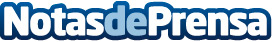 El 50% de los desarrolladores de aplicaciones móviles no invierte en seguridad Datos de contacto:Nota de prensa publicada en: https://www.notasdeprensa.es/el-50-de-los-desarrolladores-de-aplicaciones_1 Categorias: E-Commerce Ciberseguridad http://www.notasdeprensa.es